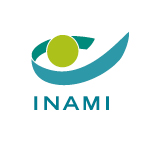 Institut National d’Assurance Maladie - InvaliditéFormulaire de demande de financement de soins infirmiers de cohorte à domicileSi vous avez des questions concernant ce formulaire, veuillez contacter l'INAMI. Par téléphone : 02/739 75 26 Per mail : tgv@riziv-inami.fgov.beEnvoyez votre demande :Par e-mail : tgv@riziv-inami.fgov.beDéclaration sur l’honneurJe, soussigné(e), ………………………………………………………...…………(prénom, nom), responsable du projet soins de cohorte dans le consortium………………………………………………., m’engage à mettre en place des soins infirmiers de cohorte à domicile tels que décrits sur le site de l’INAMI (URL).Date 									Signature0. Coordonnées du demandeur – responsable pour le consortium soins de cohorte0. Coordonnées du demandeur – responsable pour le consortium soins de cohorteNom du responsable soins de cohorteNom du consortium de soins de cohorteAdresseTéléphoneE-mail1. Description du consortium au niveau organisationnel- Donnez une description concise des membres du consortium au moment de la demande : Quels sont les services de soins à domicile / organisations / groupements d’infirmiers indépendants membres du consortium (identification et numéro tiers-payant INAMI, adresse) ?……………………………………………………..……………………………………………………..…………………………………………………….…………………………………………………....…………………………………………………… Le Consortium a un accord de coopération avec les dispensateurs de soins ou leur employeur dans lequel les modalités de la coopération, y compris le remboursement de leurs contributions aux soins de cohorte, sont fixées.Veuillez fournir une estimation du nombre global d'infirmiers employés par les services de soins à domicile / organisations / groupements ci-dessus :Décrivez qui assume la responsabilité de chef du projet pour le consortium : 2. Zone géographique des soinsDécrivez la zone géographique pour les soins de cohorte du consortium : Estimez le nombre d’habitants dans cette zone géographique (+ source) : 3. Activité du consortium L’activité du consortium est déjà organisée et il dispense déjà des soins à des patients éligibles aux soins de cohorte (facturation possible des soins de cohorte à partir du 16 avril 2020). L’activité du consortium n’a pas encore démarré, les soins aux patients éligibles pourront être assurés à partir du …………………